CB5 Revision Mat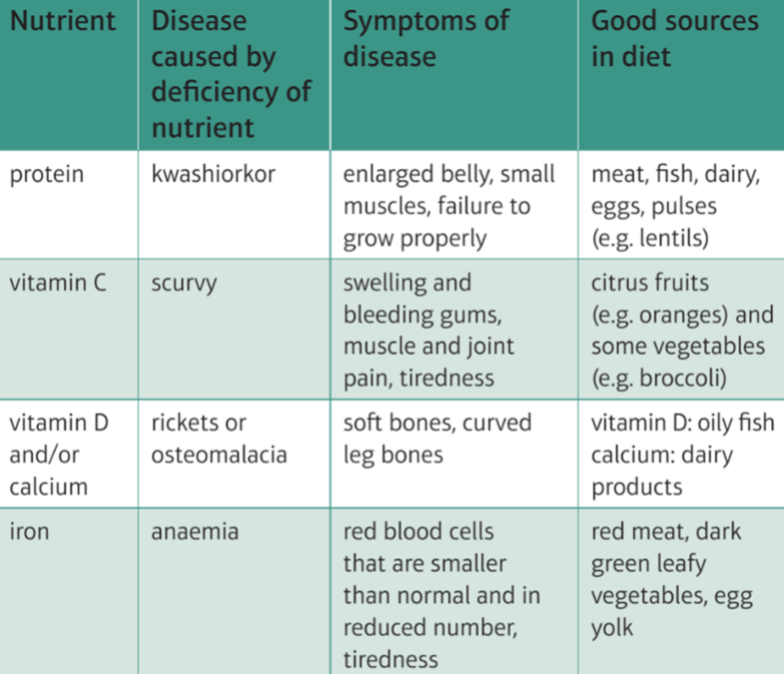 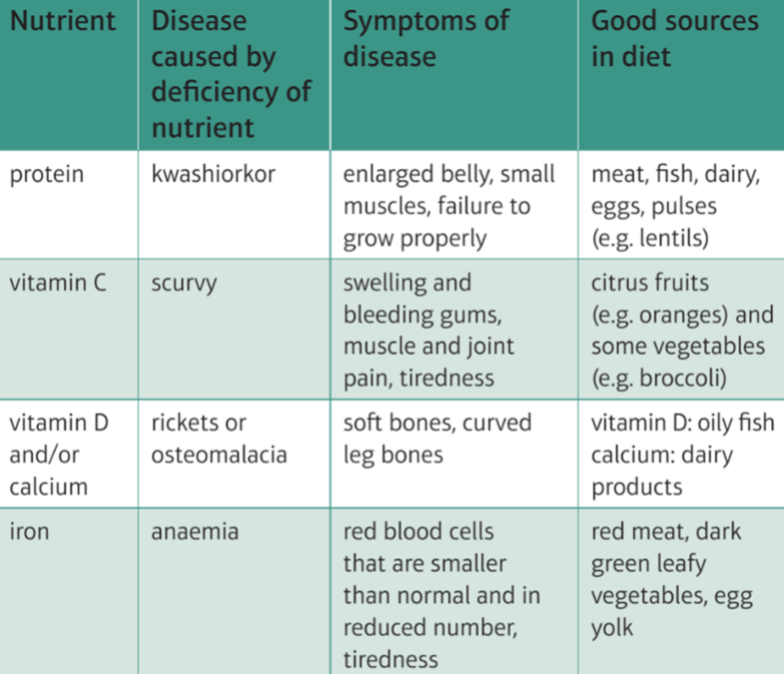 